Vee Ess Sailing Association Inc.   The Registrar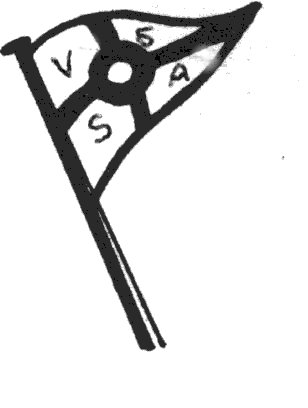               VS Sailing Association              		WEB:  www.vs.asn.au_____________________________________________________________________APPLICATION FOR ASSOCIATION MEMBERSHIPName ___________________________________________________AddressPhone No’s 	Home                                           Mobile                                               Email                                                                                      Home Club (If Applicable) _______________________________________________Y.A. Membership No. (If applicable)___________________________________Applicant’s Signature________________________________Committee use onlyFee Paid $10 Date: Application Correctly CompletedRace Secretary / Registrar’s Signature  ___________________________Daily membership fee is $10.  Fees paid for daily membership will be deducted if a season membership is paid during the same season